                    Regular Donation Form by Standing Order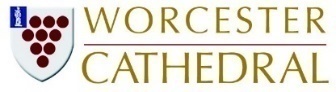 Thank you for supporting Worcester Cathedral.  Your support means a great deal to us and with regular donations like yours we can continue to plan for the future with confidence.Title:					Name: Address:																																		Postcode: Email:  Please tick here to be kept informed about Worcester Cathedral’s events, activities and fundraising via email.Telephone: Name of Bank: Address:																																		Postcode: Sort Code						Account No. Signature						DatePlease pay to Worcester Cathedral, Barclays Bank Limited, High Street Branch, Worcester, Account No. 50182885. Sort Code 20-98-61£ 			   (amount in figures)						(amount in words) Monthly   			Quarterly    			Annually     			Single Gift    Start Date  							until further noticeWe will forward this form to your bank to set up a standing order. Only you can amend or cancel this agreement. 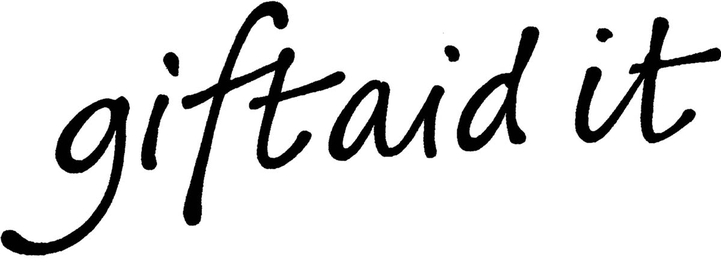 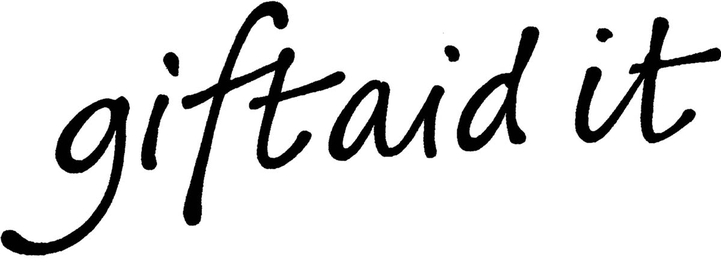 Please send this form to us at FREEPOST WORCESTER CATHEDRAL or send it via email to development@worcestercathedral.org.ukWorcester Cathedral will manage all of your personal information in accordance with the Data Protection Act. Please find more information at www.worcestercathedral.co.uk